RENEWAL /EXTENSION OF MEMORANDUM OF UNDERSTANDING (MOU)BETWEEN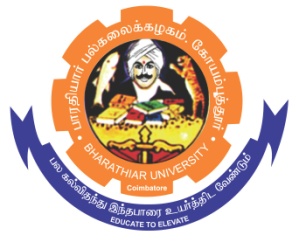 BHARTHIAR UNIVERSITY, COIMBATORE -641046ANDCOMMUNITY COLLEGE CENTRE AT ..................................................................................FOR ENTREPRENEURIAL SKILL DEVELOPMENT, OUTCOME BASED TRAININGS, PLACEMENT, AND RELATED SERVICES.This renewal agreement is executed on this the ...... day of ...................2022  at Coimbatore BetweenBharathiar University Coimbatore a statutory body set up under an Act of  Bharathiar University Act 1981 established at Coimbatore represented through its Vice Chancellor                  ( hereinafter called the BHARATHIAR UNIVERSITY COMMUNITY COLLEGE CONSULTANCY CENTRE (BU-CCCC) which expression shall , unless repugnant to the context or meaning thereof include its successors and assigns ) of the one part andCommunity College is registered under a Trust deed document. No................. dated .......................signed by Managing Director/Chairman hereby authorised .............................................(Name), the Secretary / Director / Principal to sign on behalf of the Community College .................................... which expression shall , unless repugnant to the context or meaning thereof include its successors and assigns ) of the second part.WHEREAS Community College has agreed to remit a renewal fee fixed by the Bharathiar University from time to time.	WHEREAS Bharathiar University and Community College entered into a Memorandum of Understanding dated ............................ between .......................................represented by  .........................  and Managing Director/Chairman hereby authorised .............................................(Name), the Secretary / Director / Principal to sign on behalf of the Community College  at .......................................... is hereinafter collectively refereed as MOU and formulated to recognize to conduct various Skilled/ Job oriented para-professional courses under Community College program in collaboration with Bharathiar University-Community College Consultancy Centre (BU – CCCC).	AND WHEREAS the scheme under the said MOU is valid for a period of ....... year w.e.f.., ................................... which was extended and is set to expire on ...................................(Expiry date).	AND WHEREAS the parties have decided to continue the said MoU and the Scheme beyond the expiry date for a period of ....... years .NOW BY THIS AGREEMENT  , both the parties do hereby mutually agree to extend the said MOU and the  scheme on the same terms and conditions as originally set forth in the MoU  for a further period of ....... years unless renewed/revised/cancelled earlier.The copy of the said executed MoU has been annexed to the present renewal/extension agreement being an integral part of it.This request for renewal /extension to the Memorandum of Understanding has been reviewed and signed in witness whereof the parties hereto have here-into set their respective hands on the day and the year first above .In presence of two witnesses Signed and delivered for and on behalf of  Bharathiar University by Shri Dr.K. Murugavel, Registrar i/c, Bharathiar University, Coimbatore  Signed and delivered for and on behalf of  Community College by .............................